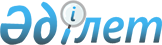 "Конкурстан тыс рәсімдерді 2012 – 2014 жылдарға бағдарламалық-нысаналы қаржыландыру туралы" Қазақстан Республикасы Үкіметінің 2012 жылғы 12 наурыздағы № 318 қаулысына толықтыру енгізу туралыҚазақстан Республикасы Үкіметінің 2012 жылғы 8 қазандағы № 1259 Қаулысы

      Қазақстан Республикасының Үкіметі ҚАУЛЫ ЕТЕДІ:



      1. «Конкурстан тыс рәсімдерді 2012 – 2014 жылдарға бағдарламалық-нысаналы қаржыландыру туралы» Қазақстан Республикасы Үкіметінің 2012 жылғы 12 наурыздағы № 318 қаулысына мынадай толықтыру енгізілсін:



      көрсетілген қаулыға қосымша:



      мынадай мазмұндағы 10-тармақпен толықтырылсын:



      «10. Қазақстан Республикасы Мәдениет және ақпарат министрлігі:



      мәдениет саласындағы қолданбалы ғылыми зерттеулер.».



      2. Осы қаулы қол қойылған күнінен бастап қолданысқа енгізіледі.      Қазақстан Республикасының

      Премьер-Министрі                           С. Ахметов       
					© 2012. Қазақстан Республикасы Әділет министрлігінің «Қазақстан Республикасының Заңнама және құқықтық ақпарат институты» ШЖҚ РМК
				